  Об утверждении перечня муниципального имущества, свободного  от прав третьих лиц (за исключением имущественных прав субъектов малого и среднего предпринимательства) для предоставления во владение и (или) в пользование на долгосрочной основе субъектам малого и среднего предпринимательства, организациям, образующим инфраструктуру поддержки субъектов малого и среднего предпринимательства, и физическим лицам, не являющимся индивидуальными предпринимателями и применяющим специальный налоговый режим «Налог на профессиональный доход»	В соответствии с Федеральным законом от 24 июля 2007 года №209-ФЗ «О развитии малого и среднего предпринимательства в Российской Федерации», во исполнение Указа Президента Российской Федерации от 05 июля 2015г. №287 «О мерах по дальнейшему развитию малого и среднего предпринимательства в Российской Федерации», а также в соответствии  с решением Совета сельского поселения Улу-Телякский сельсовет муниципального района Иглинский район Республики Башкортостан от 20 октября 2021г. «О порядке формирования, ведения, обязательного опубликования перечня муниципального имущества в целях предоставления во владение и (или) в пользование на долгосрочной основе субъектам малого и среднего предпринимательства, организациям, образующим инфраструктуру поддержки субъектов малого и среднего предпринимательства, и физическим лицам, не являющимся индивидуальными предпринимателями и применяющим специальный налоговый режим «Налог на профессиональный доход»ПОСТАНОВЛЯЮ:	1.Утвердить перечень муниципального имущества, свободного  от прав третьих лиц (за исключением имущественных прав субъектов малого и среднего предпринимательства) для предоставления во владение и (или) в пользование на долгосрочной основе субъектам малого и среднего предпринимательства, организациям, образующим инфраструктуру поддержки субъектов малого и среднего предпринимательства, и физическим лицам, не являющимся индивидуальными предпринимателями и применяющим специальный налоговый режим «Налог на профессиональный доход» согласно приложению.		2. Данное постановление обнародовать на информационном стенде  в здании  администрации  сельского  поселения  и опубликовать на официальном сайте   сельского поселения Улу-Телякский сельсовет муниципального района Иглинский район Республики Башкортостан и на официальном сайте   сельского поселения Улу-Телякский  сельсовет муниципального  района Иглинский район  Республики Башкортостан.3.Контроль за исполнением настоящего постановления оставляю за собой.	Глава сельского поселения		           			         Р.Р.ЧингизовПриложениек постановлению главы сельского  поселения  Улу-Телякский сельсовет муниципального района Иглинский  район Республики Башкортостанот 16 сентября  2021 г. № 02-06-23ПЕРЕЧЕНЬмуниципального имущества, свободного  от прав третьих лиц (за исключением имущественных прав субъектов малого и среднего предпринимательства) для предоставления во владение и (или) в пользование на долгосрочной основе субъектам малого и среднего предпринимательства, организациям, образующим инфраструктуру поддержки субъектов малого и среднего предпринимательства, и физическим лицам, не являющимся индивидуальными предпринимателями и применяющим специальный налоговый режим «Налог на профессиональный доход»БАШКОРТОСТАН РЕСПУБЛИКАҺЫИГЛИН РАЙОНЫ
МУНИЦИПАЛЬ РАЙОНЫНЫҢ 
ОЛО  ТЕЛӘК АУЫЛ СОВЕТЫАУЫЛ  БИЛӘМӘҺЕХАКИМИӘТЕ    Ленин урамы, 14а, Оло Теләк ауылы,452425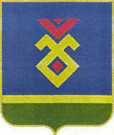 АДМИНИСТРАЦИЯСЕЛЬСКОГО  ПОСЕЛЕНИЯУЛУ-ТЕЛЯКСКИЙ СЕЛЬСОВЕТ   МУНИЦИПАЛЬНОГО РАЙОНА ИГЛИНСКИЙ РАЙОН
РЕСПУБЛИКИ  БАШКОРТОСТАН     ул. Ленина, 14а, с. Улу-Теляк, 452425ҠАРАР         28  октябрь 2021й.      №02-06-30        ПОСТАНОВЛЕНИЕ               28 октября  2021 г.№ п/пНаименование объекта имуществаМестоположениеХарактеристика объектаХарактеристика объектаХарактеристика объектаКадастровый номер№ п/пНаименование объекта имуществаМестоположениеПлощадь кв.м.Протяженность,м.Объем куб.м.Кадастровый номерНежилое здание, тепловой пунктРеспублика Башкортостан, Иглинский район, с. Улу-Теляк,ул.Чехова,д 17/1200,502:26:030405:549